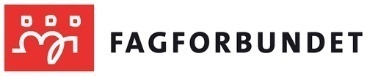 Follo                                     Saksliste til digitalt årsmøte Fagforbundet Follo                                            Onsdag 19 januar 2022 kl 18.00SAKSLISTE:Sak 01/22 Åpning v/lederSak 02/22 Godkjenning av innkalling og dagsorden   Sak03/22 Konstituering   a) Dirigent          b) Sekretær           c) Valg av to i protokollkomite Sak 04/22 Godkjenning av årsberetninger Styrets innstilling: VedtattSak 05/22 Godkjenning av Handlingsplan Styrets innstiling: Vedtatt Sak 06/22 Innkomne forslag til årsmøtet 2022 A) Prisjustering for utleie av Daldansen legges frem på årsmøtet Styrets innstilling: forslag til nye utleiepriser vedtatt B) Bevilge 115.000kr til Daldansen 55.000 tusen av dette er til drift av Daldansen Som følge av to innbrudd og vannlekkasje har vi i 2021 sett oss tvunget til å gjøre reparasjoner og utbedringer, dette arbeidet er fortsatt ikke ferdigstilt siden firma kek sliter med å få inn sine varer som dører og vinduer. Vi har gått med underskudd som følge av pandemien og dette vil vi nok kunne oppleve i 2022. Dette har blitt gjort: Murt igjen gammelt vindu med plate foran kjeller - installert godkjent kodelås på døren - byttet 1 vindu -reparert gulv, og vegg etter vannlekkasje. Måtte kjøpe ny oppvaskmaskin og nytt toalett i 2.etg. Arbeidet fortsetter i 2022 Det er flere vinduer som skal byttets pluss dør kjeller.   Styrets innstilling: Daldansen: Vi bevilger 115 000 hvor 55000 er til faste utgifter       C) Dråpen i havet Forslag til årsmøtet Fagforbundet FolloFagforbundet Follo overtar solidaritetsprosjektet med Dråpen i Havet.Fakta: Fagforbundet Akershus hadde et samarbeid med Dråpen i Havet.Dråpen i Havet er en frivillig organisasjon som driver nødarbeid til flyktningene i Hellas.Det samles fortsatt inn klær fra Helly Hansen, som videreformidles til Dråpen i Havet for videresending til Hellas.Fagforeninger i Akershus gir bevilgninger til fraktkostnadene.Fagforbundet Viken ønsket ikke å videreføre dette prosjektet.Prosjektet har ingen økonomiske forpliktelser for Fagforbundet Follo.Det vil kun være en praktisk organisering i forhold til bevilgninger fra fagforeningene og betaling av faktura for frakt.Bente Stokker Knutsen vil inntil videre være kontaktperson til Helly Hansen ved å hente klær der og frakte disse til Dråpen i Havet.Forslagsstiller: Bente Stokker KnutsenStyrets innstilling: Fagforbundet Follo overtar solidaritetsprosjekt med Dråpen i Havet.  Bente Stokker Knutsen vil inntil videre være kontaktperson til Helly Hansen ved å hente klær der og frakte disse til Dråpen i Havet. Sak D Opprettholde organisatorisk frikjøp på leder og nestleder 
Sak: Fagforbundet Follo har i 2021 hatt 100% organisatorisk frikjøp på leder og 100% frikjøp på nestleder. Vi rendyrker nå det organisatoriske i fagforbundet Follo. Trykket og sakene i de forskjellige avtaleområdene øker i takt med at det er tariff hele året.  Vi har hatt stor aktivitet i foreningen med mange arbeidsplassbesøk selv i Covid 19 pandemien, aktive i sosiale medier, og stort trykk på medlemspleie. Nå er mye av det praktiske på plass så da vil det bli enda bedre tid til bygge opp Fagforbundet Follo til en sterkere organisasjon. Vi har hatt stor aktivitet i foreningen med mange arbeidsplassbesøk, vært aktive i sosiale medier samt hatt flere aktiviteter mot medlemmene og dette gjenspeiler seg i medlemsøkning Styrets innstilling: Opprettholde organisatorisk frikjøp på leder og nestlederSak 07/22 Godkjenne regnskapet for 2021  Styrets innstilling: Godkjent  Sak 08/21 Godkjenne budsjett for 2022 Styrets innstilling: Vedtatt Sak 09/22 Valg v/valg komiteen Sak 10/22 Avslutning 